8.7.2020החלוקה האזורית הפנימית ומספר המועמדים לכל אזור. הקדמה: מסמך זה כולל שמונה טבלאות המצינות את שמות הרחובות בכל אזור בתחום מינהל קהילתי אשכולות. לכל שכונה יהיה נציג אחד אשר ייצג את השכונה בתור חבר הנהלה, מלבד שכונת 'שמואל הנביא' אשר לה יבחרו שני נציגים – סך הכל תשעה נציגים מהשכונות. שכונת סנהדריה המורחבת 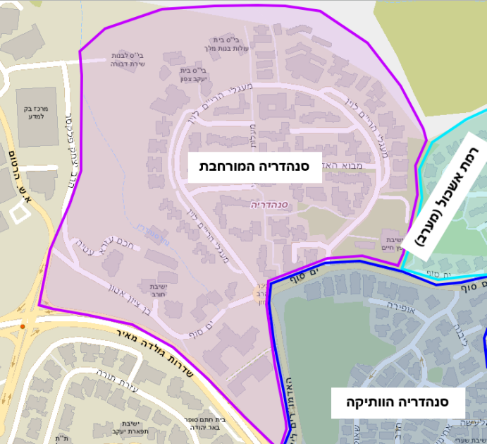 שכונת סנהדריה הוותיקה 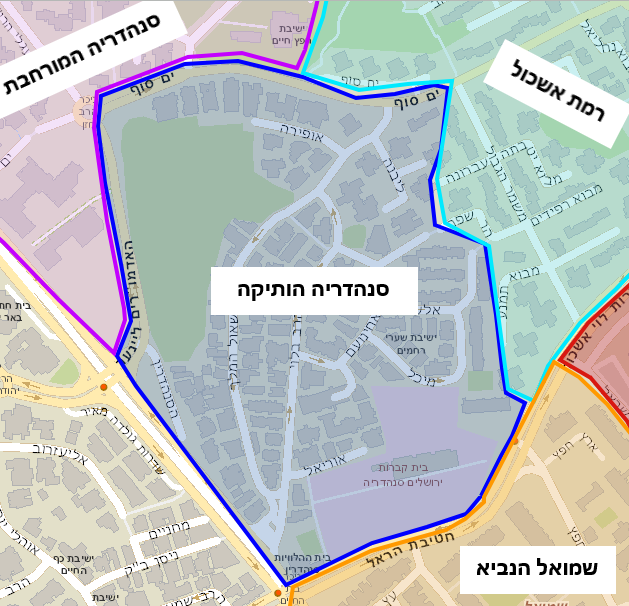 שכונת שמואל הנביא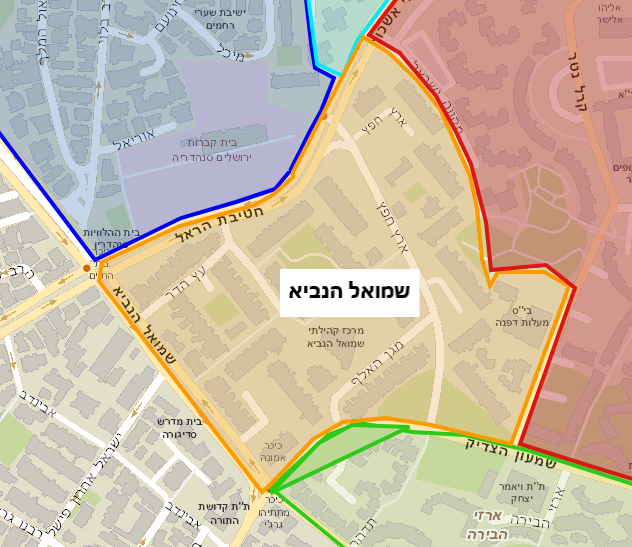 שכונת רמת אשכול (מערב)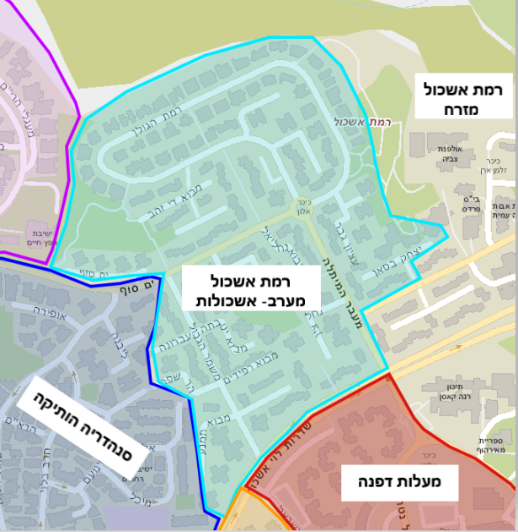 שכונת מעלות דפנה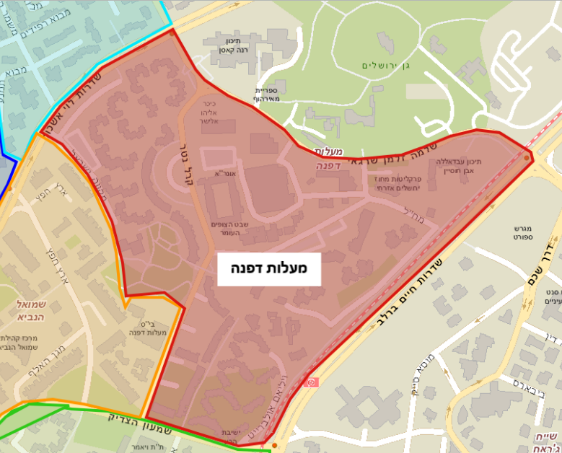 שכונת ארזי הבירה 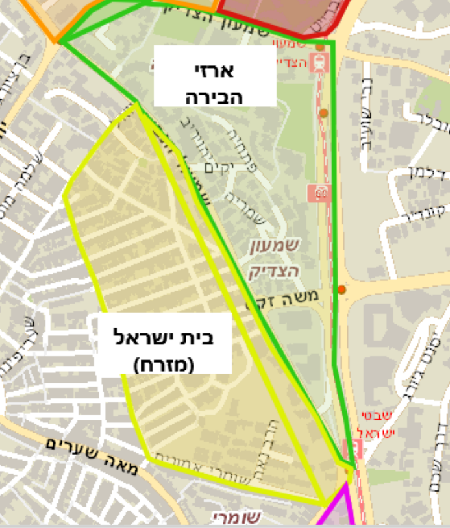 שכונת בית ישראל שכונת החומה השלישית 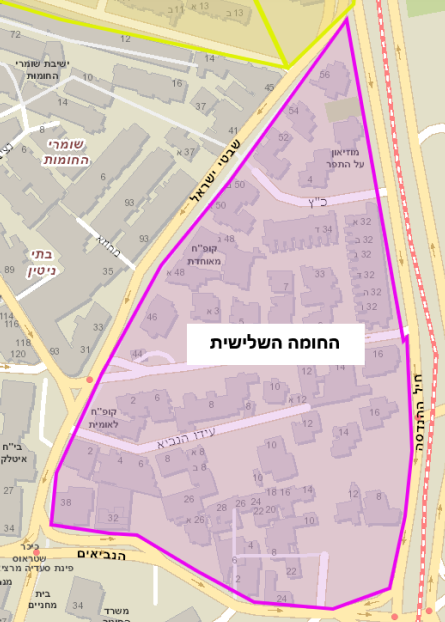 אזור / שכונהרחובות המרכיבים כל אזור רחובות המשתייכים למספר אזורי בחירה מספרי הבתים המשתייכים לאזור הבחירה- אשכולות סנהדריה המורחבת0521 ים סוף, מעגלי הרי"ם לוין, מעלות דושינסקי , מבוא האדמו"ר מויז'ניץ, בן ציון אטון , חכם עזרא עטיה כל המספריםאזור / שכונהרחובות המרכיבים כל אזור רחובות המשתייכים למספר אזורי בחירה מספרי הבתים המשתייכים לאזור הבחירה- אשכולות סנהדריה הותיקה 0515ים סוף, אופירה, ליבנה, אלעשה, מיכל , אחינועם, הרב בלוי, הרא"ם, שאול המלך, אוריאל, הסנהדרין, האדמו"רים ליינערכל המספריםאזור / שכונהרחובות המרכיבים כל אזור רחובות המשתייכים למספר אזורי בחירה מספרי הבתים המשתייכים לאזור הבחירה- אשכולות שמואל הנביא 0531+0532חטיבת הראל, עץ הדר, ארץ חפץ, מגן האלף, פיתוחי חותם כל המספריםאזור / שכונהרחובות המרכיבים כל אזור רחובות המשתייכים למספר אזורי בחירה מספרי הבתים המשתייכים לאזור הבחירה- אשכולות רמת אשכול 0522רמת הגולן, מבוא צלמונה, מבוא די זהב, עציון גבר, יצחק בסאן, מעבר המתלה, נחל צין, מבוא רפידים, מבוא יוטבתה, משמר הגבול, מבוא טמנע, עברונה, הר שפר, ים סוף  פראן (החלק המערבי) מס' 16 כניסות א, ב, גאזור / שכונהרחובות המרכיבים כל אזור רחובות המשתייכים למספר אזורי בחירה מספרי הבתים המשתייכים לאזור הבחירה- אשכולות מעלות דפנה 0531+0532שלמה זלמן שרגאי, קרל נטר, מקווה ישראל, שדרות לוי אשכול, מחל, סוקוניק, ויליאם אולברייט כל המספריםאזור / שכונהרחובות המרכיבים כל אזור רחובות המשתייכים למספר אזורי בחירה מספרי הבתים המשתייכים לאזור הבחירה- אשכולות ארזי הבירה 0533שמעון בצדיק, תדהר, ארזי הבירה, יקים, פתחיה, שמריה, יהויריב, שמריה, גמול, משה זקס, שמואל הנביאכל המספריםאזור / שכונהרחובות המרכיבים כל אזור רחובות המשתייכים למספר אזורי בחירה מספרי הבתים המשתייכים לאזור הבחירה- אשכולות בית ישראל 0822שמואל הנביא, הרב זוננפלד, יוסף קארו, חכמי לובלין, הרב חיים שאול עבוד, הבעל שם טוב (הבעש"ט), שמעון רוקח, חיים עוזר, ברוך רפפורט, בית שיראל, שערי שמיים, חסדי קרלין, הנגר, עמלים, סמטת האמונה, ראם, הרב נאה, שומרי אמונים בצלאל אשכנזי (מזרח) מס' 11, 13, 15,17יהושוע רייכמן (מזרח) מס' 17,19,23,25,27,29,31,35,39,41,43,45,47שומרי אמונים (צפון) מס' 1,9,11,13אזור / שכונהרחובות המרכיבים כל אזור רחובות המשתייכים למספר אזורי בחירה מספרי הבתים המשתייכים לאזור הבחירה- אשכולות החומה השלישית סמטת כץ, החומה השלישית, עידו הנביא הנביאים (החלק הצפון מזרחי) מס' 38,32,24חיל ההנדסה (החלק המערבי) מס' 4,8,16,32שבטי ישראל (החלק המזרחי) מס' 46,48,50,52,54,56